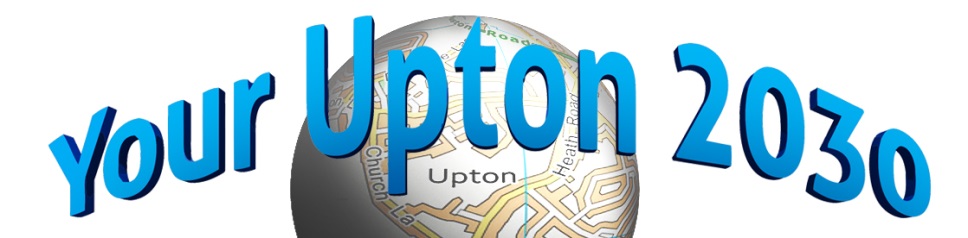 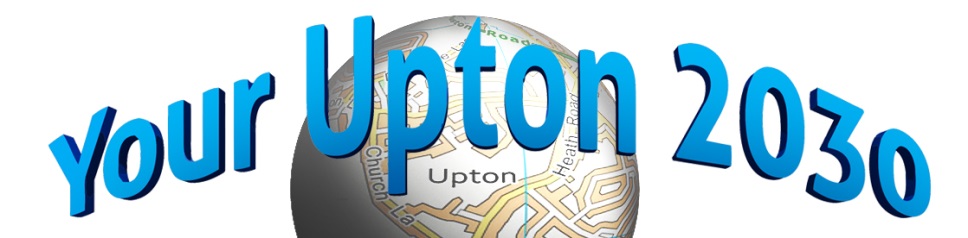 Email: np@uptonbychester.org.ukNDP MEETING – Monday 29th December 2018, 7 pm at The Pavilion, Wealstone LaneAGENDA1. APOLOGIES FOR ABSENCE.To receive apologies for absence.2. MINUTES OF THE LAST MEETING.To approve the Minutes of the meeting held on 11th December 2017 – Draft minutes available on Parish Council website under Neighbourhood Plan, Agendas & Minutes3. REPORT TO THE PARISH COUNCIL.To receive feedback on the response of the Parish Council to the report submitted on behalf of the NDP group; also to agree the next steps.4. WORKING GROUPS.To agree draft policy ideas for Housing and Economy for the purpose of further consultation. To review the progress made on identifying people who live in the community who may be able to offer some expertise to assist in each of the themed areas.5. BUSINESS SURVEY.To review the draft Business Survey, agree and approve any amendments.6. LEAFLET DROP.To review the progress made with the information leaflet.7. DEVELOPMENT SITES.To consider sites that may become available for development in the future.8. DATE AND TIME OF THE NEXT MEETING.To confirm that the date of the next meeting will be Monday 19th February 2018, at 7.00pm.